PENDIDIKAN: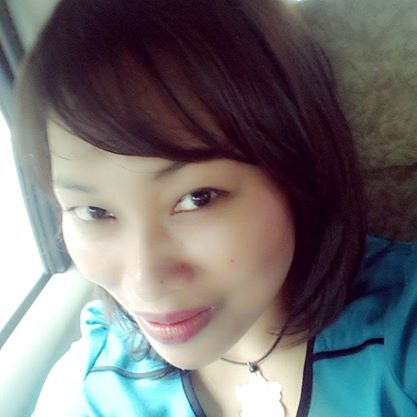 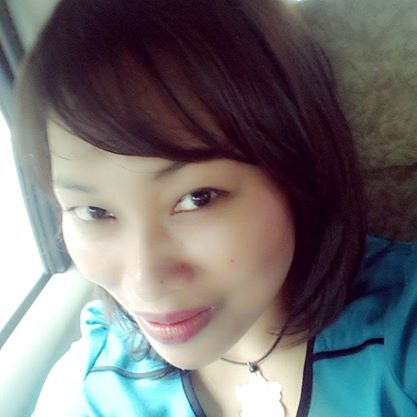 1996 – 1999, SMA Santa Ursula1994 – 2004, Universitas Katolik Parahyangan, Fakultas Ilmu Sosial dan Ilmu Politik, Jurusan Hubungan Internasional2014 – sekarang, mahasiswa Pasca Sarjana Fakultas Ekonomika dan Bisnis, Universitas Gadjah MadaKURSUS DAN PELATIHAN:1996 – 1997, Kursus Komputer di lembaga pendidikan CTC, Jakarta1996 – 1998, Kursus Bahasa Inggris hingga Level Advance di Lembaga Bahasa LIA, Jakarta2001, Liaison Officer pada Praktek Diplomasi Mahasiswa Hubungan Internasional, Universitas Katolik Parahyangan dengan tema United Nations’ World Summit on Sustainable Development Simulation di Bandung, Jawa Barat8 – 10 Oktober 2004, Partisipasi Aktif pada Peace Education Training Program oleh UNESCO dan NGO ARTI di Wisma Hijau, Jakarta.2004, Partisipasi Aktif pada Regional Workshop on Education Sector’s Response to HIV/AIDS and Adoption of FRESH Initiative: “The Role of Comprehensive School Health to Support EFA” diselenggarakan oleh Kementerian Pendidikan Nasional, UNESCO, dan Plan International di Jakarta.5 – 16 Mei 2008, Partisipasi Aktif di Regional Training Workshop for Drug Abuse Prevention, diselenggarakan oleh International Law Enforcement Academy Bangkok, Thailand affiliated dengan Bureau for International Narcotics and Law Enforcement Affairs U.S. Department of State dan The Colombo Plan Drug Advisory Programme di Bangkok, Thailand2013 and 2014, Pendamping pada The International High School Arts Festival di Tokyo, Jepang.2014, Pendamping Delegasi Indonesia pada Singapore Student Leader’s Adventure Camp di Singapura.PENGALAMAN PROFESIONAL:2009 sampai sekarang, Staf Fungsional di Subdit Peserta Didik, Direktorat Pembinaan SMA, Kementerian Pendidikan dan Kebudayaan2014, Asisten Peneliti pada Program Penelitian Pendidikan Menengah Universal di Kabupaten Kapuas dan Timpah, Provinsi Kalimantan Tengah.2014 dan 2015, Penanggung Jawab Kegiatan Festival dan Lomba Seni Siswa Nasional (FLS2N) Direktorat Pembinaan SMA, Kementerian Pendidikan dan Kebudayaan2015, Koordinator Acara pada International Olympiad on Astronomy and Astrophysics  tanggal 26 Juli – 3 Agustus 2015 di Magelang, Jawa Tengah.2015, Penanggung Jawab Program Singapore – Indonesia Student Leaders Adventure Camp pada tanggal 8 – 13 November 2015 di Jawa Barat.2015, Penanggung Jawab Program Akademi Remaja Kreatif Indonesia yang diselenggarakan oleh PT Mizan dan Kementerian Pendidikan dan Kebudayaan.2016, Penanggung Jawab Program Festival Inovasi dan Kewirausahaan Siswa Indonesia, Direktorat Pembinaan SMA, Kementerian Pendidikan dan Kebudayaan.2016, Anggota Tim Analis Program Keluarga Asuh pada Direktorat Pembinaan SMA, Direktorat Pembinaan SMA, Kementerian Pendidikan dan Kebudayaan.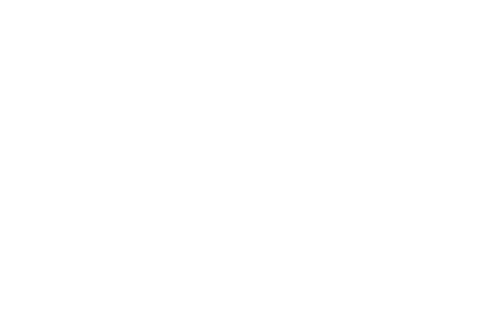 